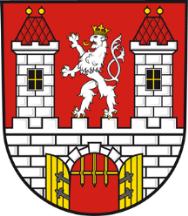 Městský úřad Dvůr Králové nad Labemnáměstí T. G. Masaryka 38, 544 17 Dvůr Králové nad LabemV rámci výkonu terénní sociální práce nabízíme pomoc při řešení obtížné životní situace všem, kteří ji potřebují …Základní informace, kontaktní údaje:Sociální pracovnice městského úřadu:Iva Jarolímková, tel.: 499 318 281, 734 763 090, e-mail: jarolimkova.iva@mudk.cz               Bc. Marcela Šafaříková, tel.: 499 318 299, 731 630 416, e-mail: safarikova.marcela@mudk.cz Sociální pracovnice najdete na adrese Rooseveltova 749, 544 01 Dvůr Králové nad Labem(budova městské policie, nedaleko autobusového nádraží – viz přiložená mapa)Základní informacePoradenství - v rámci sociálního poradenství poskytuje klientům informace potřebné k překonání jejich nepříznivé životní situace (poradenství v systému dávek, sociálních služeb a další pomoci podle aktuální potřeby)Pomoc při zajištění nároků – předáním kontaktních údajů, zprostředkování kontaktu, doprovázení na místo jednání (úřady, sociální služby), pomoc s vyplněním žádostí o dávky / služby a další podle aktuální potřeby Zprostředkování materiální pomoci – ošacení, potravinyZdravotní péče – pokud je vyřízena registrace v Integračním centru a je uděleno speciální vízum, je nutné navštívit zdravotní pojišťovnu, zde bude vydán průkaz pojištěnce a je možné se obrátit na kteréhokoliv praktického lékaře (v případě potřeby kontaktujte výše uvedené sociální pracovnice)Peněžité dávky – mimořádná okamžitá pomoc, vyřizuje úřad práce Dvůr Králové nad Labem Úřad práce Dvůr Králové, ul. 17. listopadu, 544 01 Dvůr Králové nad Labemkontaktní tel.: 950 168 230, 950 168 231, 950 168 232  (budova je naproti supermarketu Kaufland, v blízkosti autobusového nádraží)Zaměstnání - nutné povolení k zaměstnání, vyřizuje Úřad práce Trutnov. Povolení může být vydáno na 1 rok.          Úřad práce Trutnov, Horská 5, 541 01 Trutnov         kontaktní osoba Ing. Nováková, tel.: 950 168 425(budova úřadu práce je naproti autobusovému nádraží, vedle supermarketu BILLA)evidence uchazečů o zaměstnání následně na Úřadu práce Dvůr Králové nad Labem         Úřad práce Dvůr Králové, ul. 17. listopadu, 544 01 Dvůr Králové nad Labem                kontaktní telefon: 950 168 210, 950 168 211 - 21Školství  –  	informace poskytne Městský úřad Dvůr Králové nad Labem, tel. 499 318 216, 247Oblastní charita Dvůr Králové n/L nabízí:Potravinová pomoc – kontaktní osoba pí Sefraniová, tel.: 731 602 077Materiální pomoc pro matky s dětmi – kontaktní osoba pí Jónášová, tel.: 739 685 114, e-mail: zdenka.jonasova@charitadk.czUbytování a materiální pomoc ostatním – kontaktní osoba pí Uveričová, tel.: 603 575 441, e-mail: ubytovaniukrajina@charitadk.czvýdejní místo: Erbenova 2355, Dvůr Králové nad Labem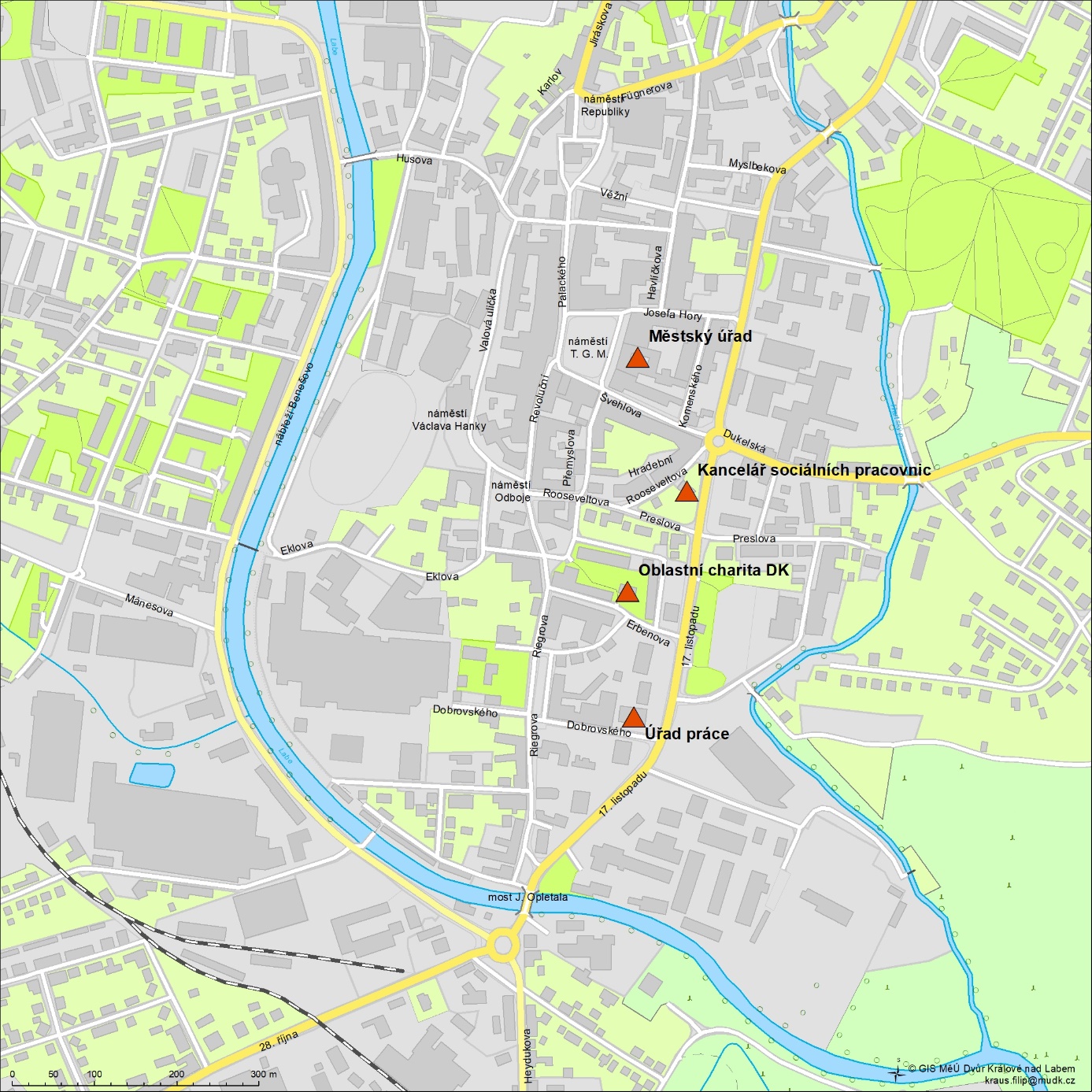 